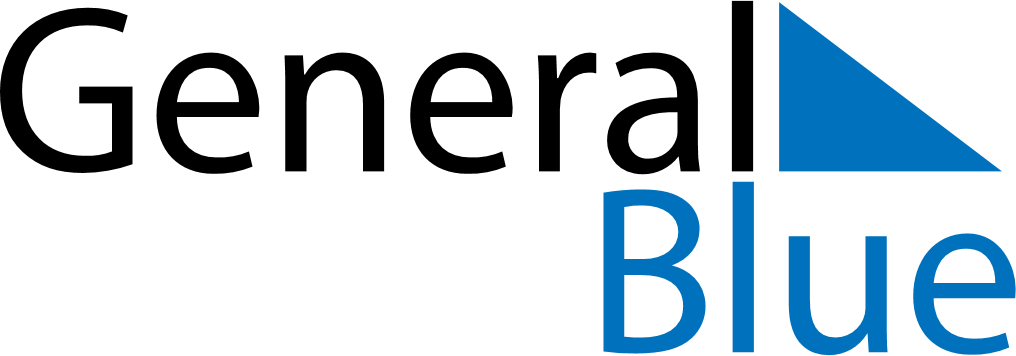 June 2018June 2018June 2018June 2018Aland IslandsAland IslandsAland IslandsSundayMondayTuesdayWednesdayThursdayFridayFridaySaturday11234567889Autonomy Day1011121314151516Midsummer EveMidsummer EveMidsummer Day17181920212222232425262728292930